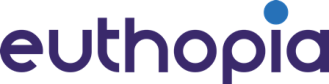           Centrum voor systeemtherapie opleiding en supervisie 			Systeemtherapeutisch werken met complex trauma We hebben allemaal in min of meerdere mate wel eens in onze praktijk te maken met gezinnen waar zich complex trauma afspeelt. Gelukkig krijgt dit steeds meer aandacht binnen de hulpverlening aan kinderen en jongeren, en wordt het belang ondersteund vanuit psychologisch en neurologisch onderzoek. De impact van trauma op de ontwikkeling, het persoonlijk en relationeel functioneren wordt steeds meer duidelijk. Hierbij staat overwegend het individueel perspectief voorop in de  literatuur, onderzoek en opleidingen over psychotrauma. Nochtans is het evident dat een trauma niet op zichzelf bestaat. Een complex trauma is per definitie relationeel van aard en raakt alle betrokkenen. Het strekt zich uit over de tijdsdimensies van heden, verleden en toekomst. Ook de behandelcontext kan worden meegesleurd in wanhoop, angst en destructieve controlerende patronen. Een meer systemische benadering van complex trauma geeft ons de mogelijkheid die bredere relationele effecten in kaart te brengen en de behandeling te richten op de verschillende actoren in het proces. Samen leren lezen van gedrag en emoties, de achterliggende noden en angsten leren kennen, dragen en verdragen van akelige emoties in een veilige context en het samen opbouwen van nieuwe helende ervaringen leiden tot herstel en geven ruimte om door te groeien naar een meer veerkrachtige ontwikkeling zowel voor het kind of de jongere, zijn zorgfiguren als de context eromheen. Wij nodigen jullie uit om samen met ons op zoek te gaan naar ideeën en mogelijkheden om samen met alle betrokken partijen rondom kind of jongere op zoek te gaan naar een veiliger verhaal, naar meer stabiele en gedragen relaties waarin kwetsbaarheid een plaats kan krijgen en waarin veerkracht zich kan ontwikkelen.
Gepaste creatieve en lichaamsgerichte interventies blijken bijzonder waardevol in de behandeling van complex trauma. We laten jullie er graag mee kennis maken. 
En we brengen hierbij de kennis en expertise van Euthopia en Rapunzel samen. Met de metaforen van Euthopia: een goede plek waar ruimte is voor pijn, veerkracht en steunfiguren, voor passende hoop. En deze van Rapunzel: sprookjes, zoals het sprookje van Solvej en de Draak als metaforisch raamwerk voor deze workshop.Literatuur:Greet Splingaer (2020) Solvej en de draak. Gezinstherapeutisch werken met complex trauma. In: Tijdschrift Systeemtherapie, 31, nr 1Greet Splingaer, Master in de orthopedagogie, Opleiding relatie- en gezinstherapie, opleiding Gestalteducatie, specialisatieopleidingen in kindgerichte gezinstherapie.  
Werkt als directeur en opleider in VZW Rapunzel en is gezinstherapeut in Therapiecentrum Rapunzel te Diest (België) Bruno Hillewaere Systeemtherapeut, psychotherapeut, hoofdopleider systeemtherapie Euthopia en verbonden aan Rapunzel (België).          Centrum voor systeemtherapie opleiding en supervisie AanmeldenOm u aan te melden voor de 2-daagse workshop stuurt u een e-mail naar: patricia@euthopia.nlData: donderdag 3 en vrijdag 4 december 2020 Locatie: Euthopia in BredaMaximaal aantal deelnemers: 20Kosten: € 450,- voor 2 dagen inclusief koffie/thee/water en broodjeslunch.Accreditatie wordt aangevraagdPraktische informatie:EuthopiaZandberglaan 54/BIS
4818 CJ  Bredainfo@euthopia.nlwww.euthopia.nl